The International Day of ADIS under the slogan “Life-long Treatment and Life-long Protection” activates the international day of AIDS disease in Faculty of Sciences and Humanities in Alghat, women’s campus. It was under the sponsorship of the Faculty vice Dean Mrs. Jameelah Alharbi. The purpose of the lecture was to educate people about the dangers of the disease and to spread the culture of precaution and treatment in cooperation with medical services center for all academic cadres and students. The campaign also included a theatrical work by students, and it was supervised and prepared by Mrs. Albandari Almu’adi. Also, there was distribution of some pamphlets to the audience, and special corner for introducing AIDS disease, its dangers, hot it spreads and ways of protection in cooperation with all departments of the faculty. His Excellency the Dean of the faculty Dr. Khaled Abdullah Alshafi commended on the special program and he expressed thanks and appreciation to those who participated for their amazing efforts, and on top the Faculty vice Dean Mrs. Jameelah Alharbi, female students supervisor Mrs. Rehab Farooq, the report author Mrs. Bushra Alharbi and Mrs. Kholoud Alharees. May Allah protect us from bad diseases. In conclusion, I thank everyone contributed to the success of AIDS campaign, and we ask Allah to protect our precious country.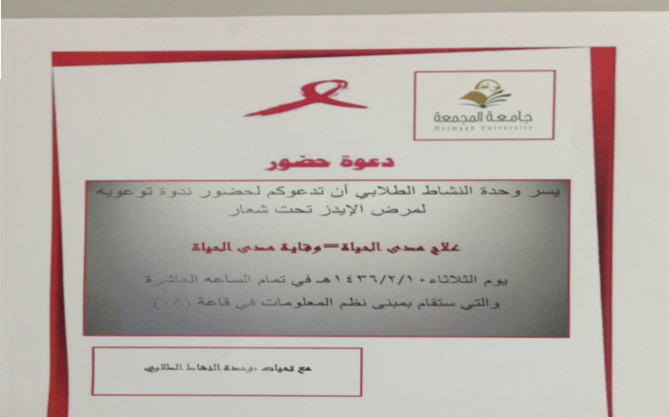 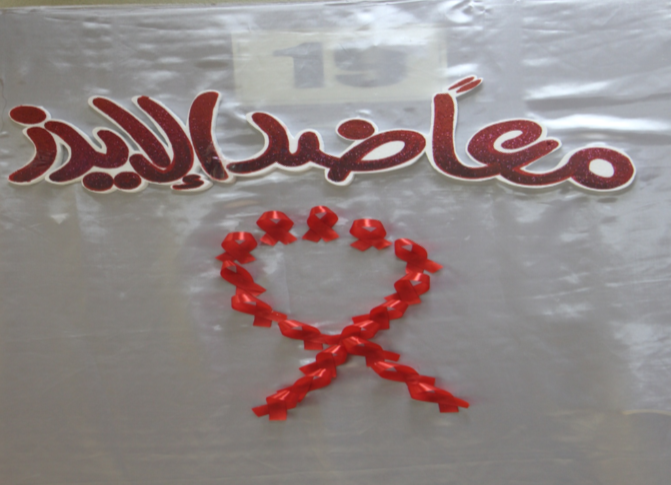 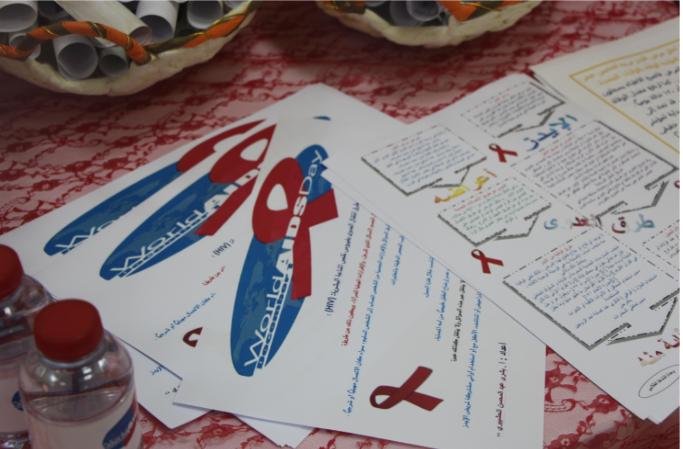 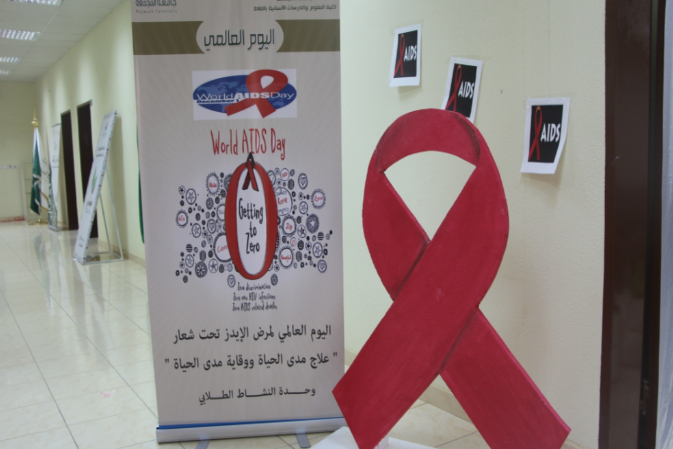 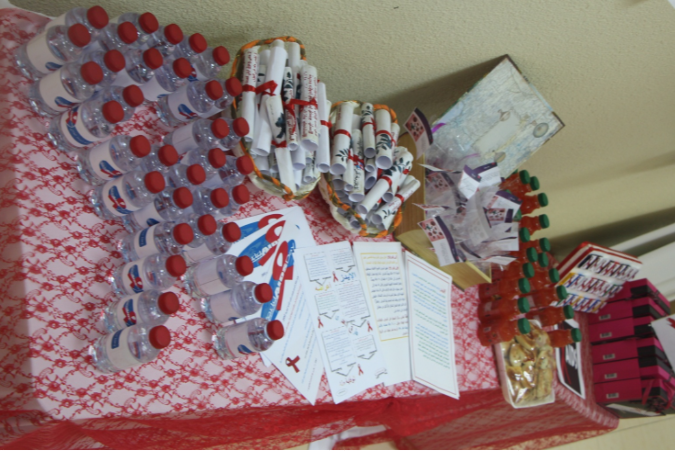 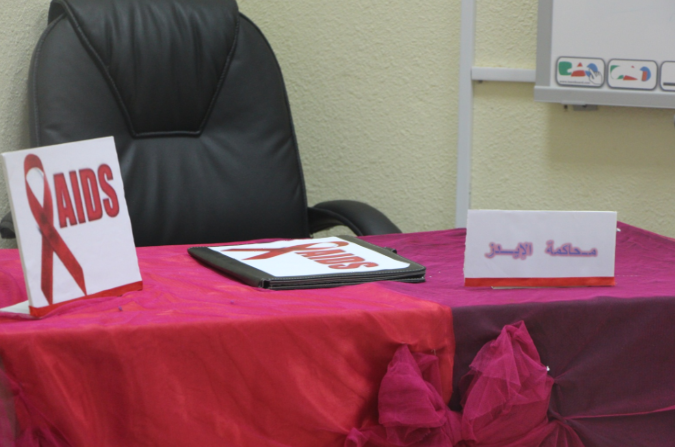 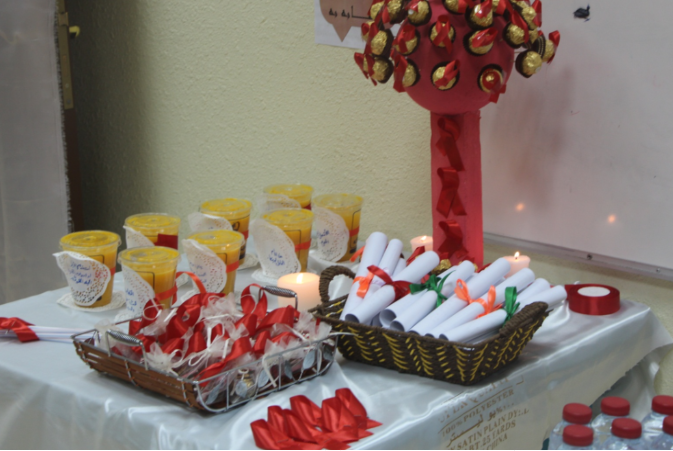 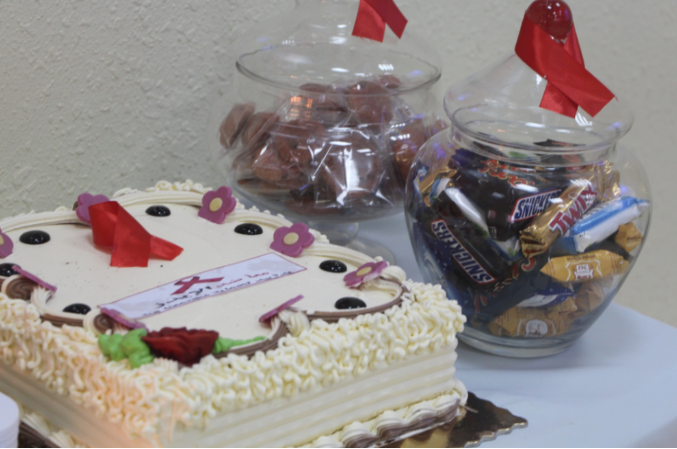 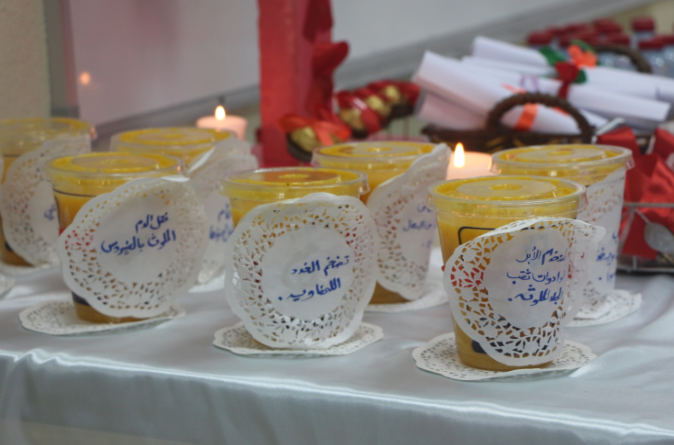 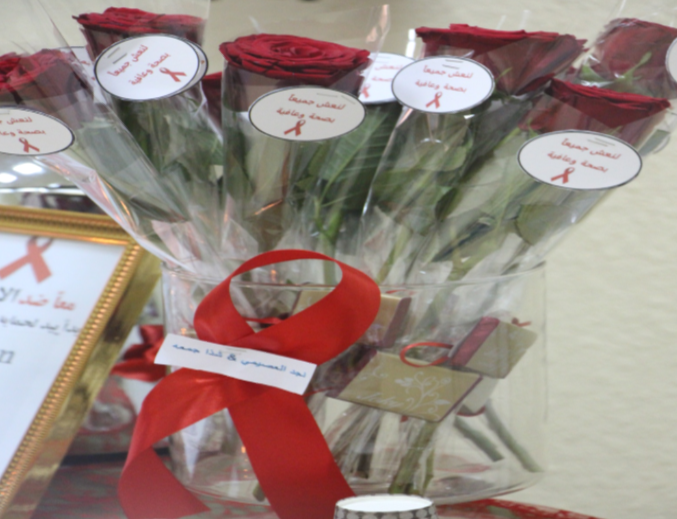 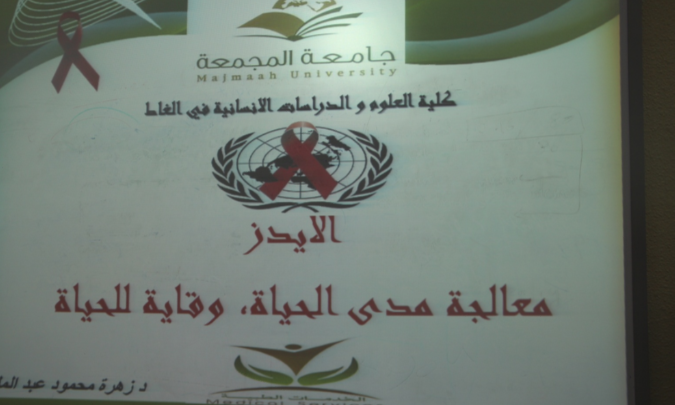 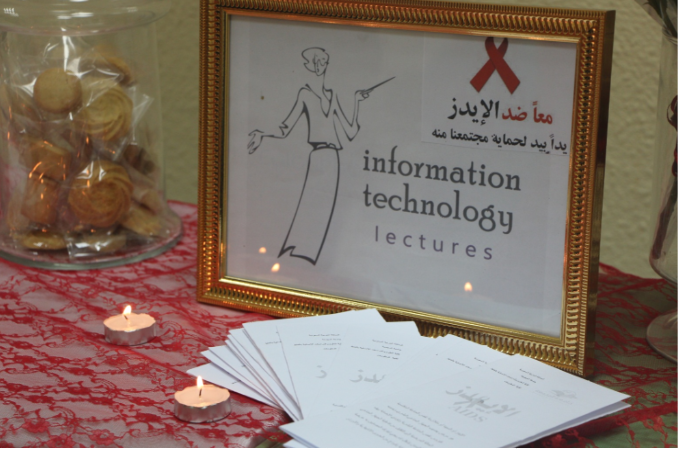 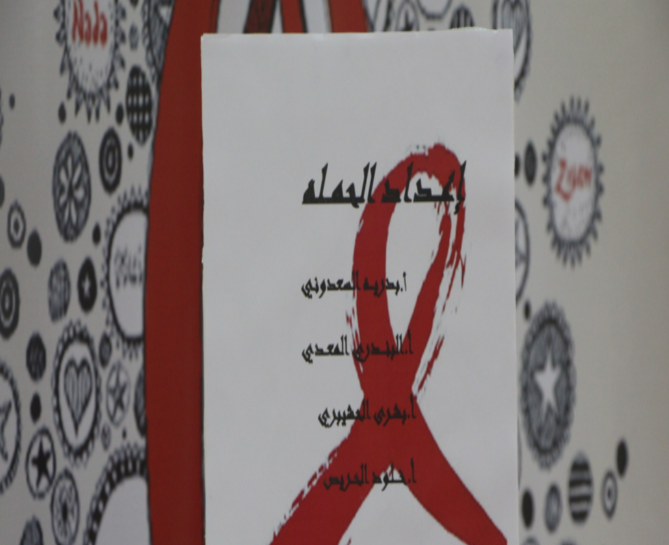 